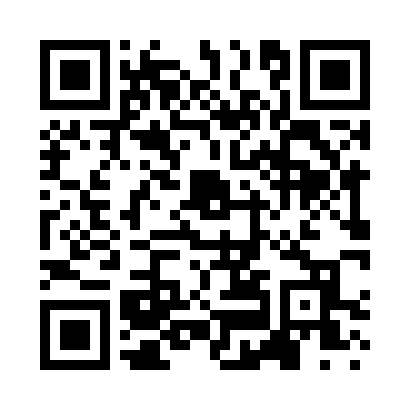 Prayer times for Beaver Falls, Minnesota, USAMon 1 Jul 2024 - Wed 31 Jul 2024High Latitude Method: Angle Based RulePrayer Calculation Method: Islamic Society of North AmericaAsar Calculation Method: ShafiPrayer times provided by https://www.salahtimes.comDateDayFajrSunriseDhuhrAsrMaghribIsha1Mon3:465:391:245:329:0911:022Tue3:475:401:245:329:0911:013Wed3:485:411:255:329:0811:014Thu3:495:411:255:329:0811:005Fri3:505:421:255:329:0810:596Sat3:515:431:255:329:0710:597Sun3:525:431:255:329:0710:588Mon3:535:441:255:329:0610:579Tue3:555:451:265:329:0610:5610Wed3:565:461:265:329:0510:5511Thu3:575:461:265:329:0510:5412Fri3:585:471:265:329:0410:5313Sat4:005:481:265:329:0410:5214Sun4:015:491:265:329:0310:5115Mon4:025:501:265:329:0210:4916Tue4:045:511:265:329:0110:4817Wed4:055:521:265:319:0110:4718Thu4:075:531:275:319:0010:4519Fri4:085:541:275:318:5910:4420Sat4:105:551:275:318:5810:4321Sun4:115:561:275:318:5710:4122Mon4:135:571:275:308:5610:4023Tue4:155:581:275:308:5510:3824Wed4:165:591:275:308:5410:3625Thu4:186:001:275:298:5310:3526Fri4:196:011:275:298:5210:3327Sat4:216:021:275:298:5110:3128Sun4:236:031:275:288:5010:3029Mon4:246:041:275:288:4910:2830Tue4:266:051:275:278:4710:2631Wed4:286:061:275:278:4610:25